	Name Verein	Name Verein 	Name Verein	Name Verein	Training Feldschiessen 2016	Training Feldschiessen 2016 	Training Feldschiessen 2016	Training Feldschiessen 2016Name:	_______________________	Name:	_______________________ 	Name:		_______________________	Name:	_______________________Vorname:	_______________________ 	Vorname:	_______________________ 	Vorname:	_______________________ 	Vorname:	_______________________Jahrgang:	_______________________	 Jahrgang:	_______________________ 	Jahrgang:		_______________________	 Jahrgang:		_______________________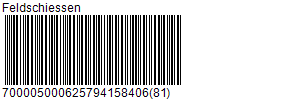 